Министерство образования и науки Хабаровского краяКраевое государственное автономное профессиональное  образовательное учреждение  «Хабаровский технологический колледж»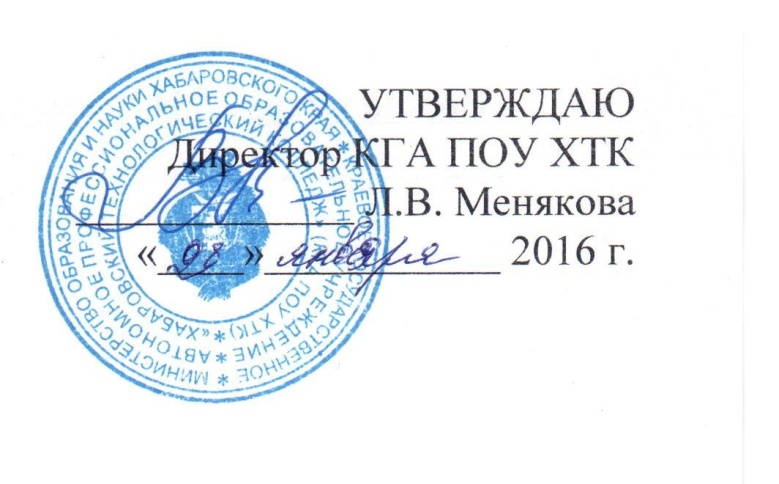 АННОТАЦИИ программ учебных дисциплин и профессиональных модулей программы подготовки специалистов среднего звенапо специальности54.02.08 Техника и искусство фотографииАннотация к  программе учебной дисциплины ОГСЭ.01 «Основы философии»Аннотация к программе учебной дисциплины ОГСЭ.02 «История» Аннотация к программе учебной дисциплины ОГСЭ.03 «Психология общения» Аннотация к  программе учебной  дисциплины ОГСЭ.04 «Иностранный язык»Аннотация к  программе учебной дисциплины ОГСЭ.05 «Физическая культура»Аннотация к  программе учебной дисциплины ОГСЭ.06 «Русский язык и культура речи»Аннотация к  программе учебной дисциплины   ЕН.01 «Информатика и информационные  технологии»Аннотация к  программе учебной дисциплины   ОП.01 « История изобразительного искусства»Аннотация к  программе учебной дисциплины   ОП.02 « Рисунок с основами  графики и дизайна»Аннотация к  программе учебной дисциплиныОП. 03  Охрана трудаАннотация к  программе учебной дисциплиныОП. 04 «Компьютерные технологии в фотографии»:Аннотация к  программе учебной дисциплиныОП. 05 Общий курс фотографииАннотация к  программе учебной дисциплиныОП. 06 Безопасность жизнедеятельностиПрофессиональные модулиАннотация к программе  ПМ.01. Создание произведений фотографического искусстваМДК 01.01. Художественная фотография МДК01.02 Творческие методы фотографииАннотация к программе учебной дисциплиныПМ.02. Управление подразделением  фотоорганизации и   предпринимательская деятельность в области фотографии  МДК.02.01. Экономика и управление фотоорганизацией  МДК02.02 Бизнес-планированиеАннотация к программе ПМ.03. Создание фоторекламы  МДК03.01 Рекламная фотографияАннотация к программе  ПМ.04  Выполнение работ по одной или нескольким профессиям рабочих, должностям служащих  МДК04.01  ФотографАннотация к программе  учебной  практикиАннотация к программе производственной  практики  Аннотация к программе   преддипломной   практики  Обучение ведётся на русском языкеЦели освоения дисциплиныФормирование у студентов представлений о философии как специфической знания, о философских, научных и религиозных картинах мира, о смысле жизни человека, формах человеческого сознания и особенностях его проявления в современном обществе, о соотношении духовных и материальных ценностей, их роли в жизнедеятельности человека, общества, цивилизации.Место дисциплины в учебном плане Данная дисциплина обязательная для изучения общих гуманитарных и социально-экономических дисциплин, которая направлена на развитие у студентов мышления и навыков овладения культурным наследием человечества, на выработку у них собственной жизненной позиции и осмысленного, осознанного мировоззрения. Основной формой реализации программы по основам философии являются лекции.ФормируемыекомпетенцииОК - 1 – 9 Содержание дисциплиныСтруктура курса состоит из двух частей: исторической и теоретической. Историко-философский раздел включает в себя характеристику основных этапов истории западноевропейской философии, включая характеристику наиболее крупных философов и философских школ. Теоретический раздел курса включает в себя основные проблемы бытия и познания, а также социальной философии.Цели освоения дисциплиныОвладение студентами знаниями в  области истории предполагает:- ориентироваться в современной экономической, политической и культурной ситуации в России и мире;-выявлять взаимосвязь отечественных, региональных, мировых социально-экономических, политических и культурных проблем;- самообразование студентов, с дальнейшим использованием их знаний в практической работе, а также на семинарских занятиях, способствует формированию мировоззрения студентов, активной жизненной позиции Место дисциплины вучебном планеМесто учебной дисциплины в структуре основной профессиональной образовательной программы: Общий гуманитарный и социально-экономический цикл. Основной формой реализации программы по истории являются лекции. При изучении курса истории используется  зачетная система контроля знаний студентов, что стимулирует и активизирует их самостоятельную работу.Формируемые компетенцииОК -1, ОК-2, ОК-3, ОК- 4, ОК-5, ОК-6, ОК-7, ОК-8, ОК-9Содержание дисциплиныМир во второй половине ХХ века в Западном полушарии.СССР в 1945-1991 годы.Россия и мир на рубеже ХХ–XХI веков.Цели освоения дисциплиныОбучающийся должен знать:- цели, функции, виды и уровни общения, роли и ролевые ожидания в общении, специфику делового общения;- изучить  специфику делового общения, нормы и правила профессионального поведения, этические и социально- психологические аспекты трудовой деятельности и влияние этических норм поведения на профессиональную деятельность и различные формы делового общения.;-уметь планировать, прогнозировать и анализировать деловое общение, применять техники и приемы эффективного общения в профессиональной деятельности, устанавливать деловые контакты.Место дисциплины вучебном планеМесто учебной дисциплины в структуре основной профессиональной образовательной программы: Общий гуманитарный и социально-экономический цикл.Формируемые компетенцииОК1-9, ПК1.1-1.5, 2.1-2.2, 3.1-3.5Содержание дисциплинывосприятие людьми друг друга. Общение как взаимодействие.. Субъективные каналы восприятия и передачи информации. Специфика межличностного информационного обмена.. Виды и функции невербальных средств общения и контакта. Психология делового общения на современном этапе развития информационных технологий, их место в общественной жизни и в системе наук. Виды делового общения: прямое, косвенное. Манипулирование в служебных отношениях. Тактические приемы манипулирования. Современные психологические технологии делового общения. Деловая беседа. Культура речи. Деловые переговоры: подготовка к переговорам и их проведение.
Визитные карточки, их оформление и международная символика на них. Телефонный разговор. Правила и приемы общения и деловых переговоров по телефону и переписке. Формы, недопустимые в телефонном разговоре. Устойчивые формы делового общения в различных странах мира.Цели освоения дисциплиныОбучающийся должен знать:- развитие иноязычной коммуникативной компетенции;- совершенствование коммуникативных умений в четырех основных видах речевой деятельности (говорении, аудировании, чтении и письме)- увеличение объема знаний о социо - культурной специфике страны изучаемого языка, совершенствование умений строить свое речевое и неречевое поведениеМесто дисциплины вучебном планеДанная дисциплина относится к базовой (общеобразовательной) части. Иностранный язык является  важнейшим элементом общей и профессиональной культуры специалиста, данная дисциплина направлена на  формирования конкурентоспособной личности будущего специалиста.Формируемые компетенцииРечевая, языковая, социо-культурная, компенсаторная, учебно-познавательная. ОК1, ПК1.4, ПК2.2, ПК2.4 – 2.5, ПК3.1-3.3, ПК4.3.Содержание дисциплиныВ результате освоения дисциплины обучающийся должен знать:лексико-грамматический материал по специальности, необходимый для профессионального общения; различные виды речевой деятельности и формы речи;источники профессиональной информации на иностранном языке;технику перевода профессионально  ориентированных текстов;Цели освоения дисциплиныОбучающийся должен знать:- значение физической культуры в общекультурной и профессиональной подготовке студента;- социально-биологические основы физической культуры и спортаМесто дисциплины вучебном планеУчебная дисциплина «Физическая культура»  является частью общего гуманитарного и социально-экономического цикла дисциплинФормируемые компетенцииОК 2, 6, 8,9Содержание дисциплины-правила безопасности на занятиях по легкой атлетике, гимнастике, спортивным играм, лыжной подготовке и конькобежной подготовке- правила соревнований по изучаемым видам спорта и  историю развития их развития -основные элементы техники изучаемых двигательных действийЦели освоения дисциплиныЗакрепить  и  углубить знания, развить умения студентов по фонетике и графике, лексике и фразеологии, грамматике и правописанию; совершенствовать орфографическую и пунктуационную грамотность студентов; закрепить и расширить, знания студентов о тексте, одновременно совершенствуя их умения передавать содержание прочитанного и прослушанного текста в виде плана, тезисов, конспекта, реферата, доклада, а также самостоятельно строить текст;дать общие сведения о языке в соответствии с обязательным минимумом содержания среднего образования по русскому языку; обеспечить дальнейшее овладение функциональными стилями речи с одновременным  расширением знаний студентов о стилях, их признаках, правилах их использования; обеспечить практическое использование лингвистических знаний и умений на уроках литературы, полноценное восприятие студентами содержания литературного произведения через его художественно-языковую форму; способствовать развитию речи и мышления студентов на межпредметной основе, с учетом принципа профессиональной направленности преподавания общеобразовательных дисциплин.Место дисциплины в учебном плане Данная дисциплина  входит  в    общий гуманитарный и социально-экономический цикл вариативной части учебного плана.Формируемые компетенцииОбщая, коммуникативная, языковая, речевая, учебная, лингвистическая, ценностно-смысловаяСодержание дисциплиныРабочая программа знакомит с определенными понятиями и основными терминами, а главное - объясняет специфику речи в межличностных и общественных отношениях; рассказывает о разновидностях речи: устной и письменной, диалоге и монологе, функционально-смысловых типах речи и ее функциональных стилях.  особенностях ораторской речи, ее композиции и форме; логике, этике и эстетике речи, логическим и психологическим приемам полемики; профессиональном общении в деловой сфере (методика собеседования и проведения деловых встреч, совещаний, коммерческих переговоров, их этапах и т.д.); использование технических средств в социальных коммуникациях - телефаксов, электронной почты, компьютерных систем, переговорных устройств и особенностям выступления перед микрофоном и телевизионной камерой. Значительное место в программе занимают темы, связанные с культурой речевого общения и с оформлением служебной документации. Цели освоения дисциплиныОсознание обучающимися своего места в информационном обществе.В результате освоения дисциплины обучающийся должен уметь:Соблюдать правила техники безопасности и гигиенические рекомендации при использовании средств информационно-коммуникационных технологий в профессиональной деятельности;Создавать, редактировать, оформлять, сохранять, передавать информационные объекты различного типа с помощью современных информационных технологий;Использовать сервисы и информационные ресурсы сети Интернет для решения задач профессиональной деятельности;Использовать технологии создания, редактирования, оформления, сохранения, передачи и поиска информационных объектов различного типа (текстовых, графических, числовых и т.п.) с помощью современных программных средств;Использовать ресурсы сети Интернет для совершенствования профессиональной деятельности, профессионального и личностного развитияМесто дисциплины в учебном планеМатематический и общий естественнонаучный цикл.Формируемые компетенцииОК 1-5, 8,9ПК 1.5, 3.1Краткое содержание дисциплиныПрограмма курса состоит из следующих разделов:Информационная деятельность человека.Технология создания и преобразования информационных объектов.Телекоммуникационные системы и сети.Настольная издательская система Publisher.Информационные технологии в профессиональной деятельности. Работа с программами по специальности.Цели освоения дисциплины В результате освоения дисциплины обучающийся должен уметь:- применять знания по истории изобразительного искусства для решения творческих задач фотосъемки различных видов.В результате освоения дисциплины обучающийся должен знать:- историю изобразительного искусства и его роль в различные исторические периоды в разных странах мира;- основные виды, жанры, стили и направления изобразительного искусства;- выдающиеся произведения мирового искусства.  Место дисциплины в учебном планеОбщепрофессиональные дисциплины профессионального циклаФормируемые компетенцииОК 1-9, ПК 1.1-1.4Краткое содержание дисциплиныВиды и жанры изобразительного искусстваРаздел 1. Искусство Древнего мира. Первобытное искусство. Искусство Древнего Египта.Искусство Передней Азии. Искусство Древней Греции и Древнего Рима.Раздел 2. Искусство Средневековья. Искусство романского периода в Европе. Искусствоготики в Европе. Искусство Востока. Искусство Древней Руси.Раздел 3. Искусство Возрождения. Ренессанс: эстетические черты. Искусство Раннего, Высокого, Позднего Возрождения в Италии. Искусство Северного Возрождения в Нидерландах и Германии.Виды и жанры изобразительного искусстваРаздел 1. Искусство Древнего мира. Первобытное искусство. Искусство Древнего Египта.Искусство Передней Азии. Искусство Древней Греции и Древнего Рима.Раздел 2. Искусство Средневековья. Искусство романского периода в Европе. Искусствоготики в Европе. Искусство Востока. Искусство Древней Руси.Раздел 3. Искусство Возрождения. Ренессанс: эстетические черты. Искусство Раннего, Высокого, Позднего Возрождения в Италии. Искусство Северного Возрождения в Нидерландах и Германии.Раздел 4. Искусство XVII-XVIII веков. Стиль барокко и искусство XVII века в Италии иИспании. Искусство XVII века в Голландии и Фландрии. Классицизм и искусство XVII векаво Франции. Искусство XVIII века в Европе, стили рококо и неоклассицизм. Искусство XVIIIвека в России: архитектура и скульптура. Русская живопись XVIII века.Раздел 5. Искусство XIX века. Стиль ампир в искусстве Франции первой половины XIXвека. Романтизм в искусстве Франции и Германии XIX века. Английский романтизм инемецкий бидермайер. Искусство Испании XIX века, творчество Гойи. Искусство Россиипервой половины XIX века: академизм и романтизм. Импрессионизм во Франции XIX века. Искусство России второй половины XIX века. Русские художники-передвижники.Раздел 6. Искусство XX и XXI века. Истоки авангарда. Стили и направления искусства XXвека. Объединения русских художников XX века. Стиль модерн и творчество А. Гауди. Современное искусство: эстетика и ценностные критерии. Стили и направления искусстваXXI века.Цели освоения дисциплины В результате освоения дисциплины обучающийся должен уметь:-использовать теоретические положения рисунка в профессиональной практике;-выполнять линейные построения предметов, фигуры человека;-выполнять тональный рисунок;-выполнять стилизованную графику, выдерживая единство стиля;-применять единство стиля в композиции;-применять изображение фигуры в композиции.В результате освоения дисциплины обучающийся должен знать:-основные положения теории перспективы;-основные положения пластической анатомии человека;-конструкцию светотени;-профессиональную методику выполнения  графической  работы;-приёмы  графической стилизации; и дизайна-пропорционирование  головы, деталей лица, фигуры и её   частейМесто дисциплины в учебном планеОбщепрофессиональные  дисциплины профессионального циклаФормируемые компетенцииОК 1-9, ПК 1.1-1.4Краткое содержание дисциплины Основные законы и средства рисунка. Рисунок – основа пластических искусств. Способы организации графических композиций. Средства рисунка. Штрих и его разновидности Создание штриховой композиции. Натюрморт из объемных геометрических фигур. Перспектива: фронтальная иугловая. Перспектива круга.: цилиндр и конус. Перспектива квадрата: куб и пирамида. Выполнение натюрморта из объемных геометрических фигур. Рисунок и основы пластической анатомии. Основы пластической анатомиичеловека: скелет. Мышечная масса человека. Пропорции человеческого тела. Строениечерепа человека. Рисунок человеческого черепа. Пропорции головы человека и частей лица. Рисунок гипсовой головы. Рисунок головы человека: положение в фас и в профиль. Рисунок человека в полный рост: стоящее, сидящее, лежащее положения. Линейно-конструктивный рисунок плоских фигур, геометрических тел и предметов быта. Тональный рисунок геометрических тел и предметов быта. Рисунок натюрморта и интерьера. Художественная графика как вид изобразительного искусства. Черно-белая графика натюрморта. Цветная графика. Изображение головы человека. Основы пластической анатомии головы человека и приемы рисования головы человека. Рисунок гипсовой головы. Рисунок портрета живой натуры. Графическое решение портрета живой натуры. Изображение фигуры человека Пластическая анатомия и изображение гипсовой фигуры человека (классические пропорции и законы пластики). Рисунок фигуры человека в одежде. Дизайн графических композиций. Графические решения в рекламном творчестве. Цели освоения дисциплиныЦель  дисциплины  –  предоставить  будущим  специалистам  сферы  обслуживания теоретические  знания  и  практические  навыки,  необходимые  для:  -  осуществления профессиональной деятельности в области фотографии согласно требованиям норм охраны разработки и реализации мер защиты персонала предприятия от действия негативных производственных факторов; реализации правовых, нормативных и организационных основ охраны труда в фотоорганизациях; обеспечение безопасных условий труда в профессиональной деятельности на предприятии. рассмотреть способы решения задач профессиональной направленности с применением ИКТ.  В результате освоения дисциплины обучающийся должен знать: правовые, нормативные и организационные основы охраны труда в организациях; особенности обеспечения безопасных условий труда в профессиональной деятельности в области фотографии; основные виды негативных факторов производства в области фотографии и способы защиты от них; виды профессиональных заболеваний работников фотоорганизаций. уметь:осуществлять профессиональную деятельность в области фотографии согласно требованиям норм охраны труда и правилам техники безопасности; организовывать и проводить мероприятия по защите персонала от воздействия негативных производственных факторов; предпринимать профилактические меры для снижения уровня опасностей различного вида и их последствий в профессиональной деятельности; применять первичные средства пожаротушения. Место дисциплины в учебном планедисциплина относится к общепрофессиональному циклу основной профессиональной образовательной программы. Формируемые компетенцииОП1-9,  ПК1.1-1.4, 2.1-2.3Краткое содержание дисциплиныРаздел № 1. Правовые, нормативные и организационные основы охраны труда.Тема 1.1. Правовые и нормативные основы безопасности труда. Тема 1.2. Рабочее время и время отдыха.Тема 1.3.  Время перерывов. Отпуска.Раздел №  2.   Производственная санитария.Тема 2.1. Негативные производственные факторы и меры защиты. Тема 2.2. Производственное освещение.Раздел №  3.   Техника Безопасности. Пожарная безопасность.Тема 3.1. Требования техники безопасности, производственной экологии, санитарной и пожарной безопасности.Тема 3.2. Электробезопасность на производстве.Тема 3.3. Правила безопасности при работе с вредными химическими веществами. Тема 3.4. Фотографическая аппаратура. Правила еѐ безопасной эксплуатации.Раздел №  4.   Чрезвычайные ситуации на производстве.Тема 4.1. Средства индивидуальной и коллективной защиты. Тема 4.2. Пожарная безопасность на производстве.Тема 4.3. Организация медицинского обслуживания работников. Тема 4.4. Ответственность за нарушения требований охраны труда.Цели освоения дисциплиныФормирование у обучающихся представления об информационно-коммуникационных технологиях (ИКТ) как о способе и инструменте познания мира, знаний и умений в области ИКТ, необходимых для будущей трудовой деятельности по специальности 54.02.08 «Техника и искусство фотографии». Задачи: дать представление о структуре ИКТ; дать представление об универсальности ИКТ; рассмотреть способы решения задач профессиональной направленности с применением ИКТ. В результате освоения дисциплины обучающийся должен уметь:Применять компьютерное оборудование и информационно-коммуникационные технологии для реализации профессиональных задач; Оцифровывать негативные и позитивные фотографические изображения; Применять основные графические форматы для записи и хранения цифровых изображений; Выполнять обработку и конвертацию цифровых фотографических изображений в различные графические форматы; Применять базовые технологии работы в программе растровой графики для обработки цифровых изображений; Выполнять цифровую ретушь фотографических изображений; Выполнять основные виды коррекции фотографических изображений; Готовить цифровые изображения для вывода на печать (кроме полиграфических технологий). В результате освоения дисциплины обучающийся должен знать: Состав компьютерного оборудования профессиональной деятельности; Технологии получения цифровых изображений, в том числе оцифровывания фотоматериалов; Основные системные информационно-коммуникационные технологии; Форматы графических файлов и технологии организации графической информации, применяемые в фотографии; Информационные основы управления цветом; Базовые технологии работы в программе редактирования и монтажа растровых изображений; Основные технологии коррекции визуального качества цифровых фотоизображений; Технологии вывода цифровых изображений на печать.Место дисциплины в учебном планедисциплина относится к общепрофессиональному циклу основной профессиональной образовательной программы. Формируемые компетенцииОК 1-9, ПК 1.1-1.4Краткое содержание дисциплиныРаздел 1. Компьютерное оборудование и ИКТ для реализации профессиональных задач фотографа.Тема 1.1. Оцифровка негативных и позитивных фотографических изображений. Тема 1.2. Информационные основы управления цветом.Тема 1.3. Базовые технологии работы в программе растровой графики для обработки цифровых изображений.Раздел № 2. Практическое применение компьютерных технологий для решения профессиональных задач фотографаВ рабочей программе представлены: результаты освоения учебной дисциплины; структура и содержание учебной дисциплины; условия реализации программы учебной дисциплины; контроль и оценка результатов освоения учебной дисциплины.. Цели освоения дисциплины В результате освоения дисциплины обучающийся должен уметь: пользоваться фотоаппаратурой и фотооборудованием для осуществления фотосъемки определять экспонометрические и иные параметры для осуществления фотосъемки; определять границы кадрового пространства; производить химико-фотографическую обработку черно-белых и цветных фотоматериалов; выполнять ручную черно-белую печать; производить сенситометрические исследования фотоматериалов; контролировать качество выполняемых работ; В результате освоения дисциплины обучающийся должен знать: историю развития фотографии; виды, устройство и принципы работы фотографической аппаратуры (аналоговой и цифровой) и фотооборудования принципы получения фотографического изображения (аналогового и цифрового); виды и строение фотографических материалов и их свойства основы химико-фотографических процессов; технологии фотографических процессов; основы сенситометрии; основные принципы фотосъемки (аналоговой и цифровой), компоновки кадрового пространства; виды фотосъемки и их особенности; Место дисциплины в учебном планедисциплина относится к общепрофессиональному циклу основной профессиональной образовательной программы. Формируемые компетенцииОП1-9,  ПК1.1-1.4, 2.1-2.3Краткое содержание дисциплиныРаздел 1. История фотографииСовременный фотографический процесс на галогенидах серебраРаздел 2. Физико-химические основы фотографии.Физическая природа и химическое действие света. Природа образования скрытого изображенияРаздел 3.Физико-химические основы материаловедения. Строение черно-белых фотоматериалов  Строение цифрового сенсора Оптическая сенсибилизация ассортимент и характеристики фотоматериаловРаздел 4. Теоретические основы фотографической съемки  Экспонирование фотоматериала.  ЭкспонометрияРаздел 5. Перспективные направления развития аналоговой фотографии.  Сущность негативно позитивного процессаОсновы теории цветной фотографии  Различные процессы получения фотографических изображенийЦели освоения дисциплиныЦели освоения дисциплины: -изучить принципы обеспечения устойчивости объектов экономики, прогнозирования развития событий и оценки последствий при техногенных чрезвычайных ситуациях и стихийных явлениях, в том числе в условиях противодействия терроризму как серьезной угрозе национальной безопасности России;-изучить основные виды потенциальных опасностей и их последствия в профессиональной деятельности и быту, принципы снижения вероятности их реализации; -освоить основы военной службы и обороны государства; -изучить задачи и основные мероприятия гражданской обороны, способы защиты населения от оружия массового поражения; -освоить меры пожарной безопасности и правила безопасного поведения при пожарах; -изучить область применения получаемых профессиональных знаний при исполнении обязанностей военной службы; -изучить порядок и правила оказания первой  помощи пострадавшимМесто дисциплины в учебном планедисциплина относится к общепрофессиональному циклу основной профессиональной образовательной программы. Формируемые компетенцииОП1-9,  ПК1.1-1.4, 2.1-2.3Краткое содержание дисциплиныГражданская оборонаОбщие сведения о чрезвычайных ситуациях природного, техногенного и военного характера. Чрезвычайные ситуации мирного времени. Чрезвычайные ситуации военного времени. Прогнозирование чрезвычайных ситуаций и устойчивость производств в ЧС. Гражданская оборона, еѐ структура и задачи. ГО на объектах экономики. Организация защиты населения от ЧС мирного и военного времени. Организация и содержание аварийно-спасательных и других неотложных работ в зонах ЧС.Основы военной службы. Вооружѐнные Силы России на современном этапе. Общевоинские уставы Вооружѐнных Сил России. Строевая подготовка.. Радиационная, химическая и бактериологическая защита.. Огневая подготовка. Порядок и    правила оказания первой медицинской помощи пострадавшим. Цели освоения дисциплиныЦель дисциплины – предоставить будущим специалистам сферы обслуживания теоретические знания и практические навыки. В результате освоения  профессионального модуля  обучающийся должен иметь практический опыт фотосъемки различных жанров (видов) знать: -особенности и методику фотосъемки различных жанров (видов) -законы  фотокомпозиции --принципы подбора фотоаппаратуры и фотооборудования для фотосъемки различных жанров (видов) -психологию общения с потребителями услуг в области фотографии уметь:- -осуществлять подбор фотоаппаратуры и фотооборудования в зависимости от вида съемки -компоновать кадр в соответствии с законами композиции --выполнять студийную или выездную фотосъемку для портфолио заказчика, формировать портфолио и выполнять техническую и художественную подготовку перед выводом на печать Место дисциплины в учебном планеОтносится к циклу профессиональных модулейФормируемые компетенцииПК 1.1. Выполнять студийную портретную фотосъемку.ПК 1.2. Выполнять фотосъемку пейзажа, архитектуры, в том числе методами панорамной съемки.ПК 1.3. Выполнять фотосъемку интерьера и портрета в интерьере.ПК 1.4. Выполнять репортажную фотосъемку (событийную, свадебную, спортивную, театральную, концертную). Краткое содержание дисциплиныРаздел 1.Фотосъемка портрета в павильоне и на натуреРаздел 2.Павильонный художественный фотопортретРаздел 3.Отдельные жанры фотосъемкиРаздел 4.Фотосъемка на цветные фотоматериалыРаздел 5.Курсовое проектированиеЦели освоения дисциплиныВ результате освоения учебной дисциплины обучающийся должен:Уметь:определять организационно-правовые формы организаций; находить и использовать необходимую  экономическую информацию;  определять  состав  материальных, трудовых  и финансовых  ресурсов организации;заполнять первичные документы по экономической деятельности организации; рассчитывать по принятой методике основные технико-экономические показатели деятельности организации. Знать:сущность организации как основного звена экономики; основные принципы построения экономической системы организации; принципы и методы управления основными и оборотными средствами; методы оценки эффективности их использования; организацию производственного и технологического процессов;  состав  материальных,  трудовых  и  финансовых  ресурсов  организации,   показатели их эффективного использования; способы экономии ресурсов, в том числе основные энергосберегающие   технологии; механизмы ценообразования; формы оплаты труда; основные технико-экономические показатели (ТЭП) деятельности организации и методику их расчета Место дисциплины в учебном планеОтносится к циклу профессиональных модулейФормируемые компетенцииОК 1-9, ПК 2.1-2.3Краткое содержание дисциплины Экономические основы функционирования субъектов хозяйствования. Предприятие как хозяйствующий субъект. Организационно-правовые формы предприятий Производственная структура организации Ресурсы предприятия. Производственные ресурсы: основной капитал,. Производственные ресурсы: оборотный капитал. Финансовые ресурсы организации. Персонал предприятия и его структура. Кадры предприятия и производительность труда. Формы оплаты труда   Результаты деятельности организации (предприятия)Издержки производства и обращения. Ценообразование Доходы, прибыль и рентабельность организации. Планирование деятельности организации (фирмы). Понятие, сущность, социальные основы и принципы маркетинга. Понятие, сущность и основные этапы процесса управления маркетингом. Сегментирование рынка. Понятие, сущность, свойства и составные элементы окружающей маркетинговой среды Понятие и сущность позиционирования товара на рынке. Основные принципы позиционирования.  Порядок проведения маркетингового исследования. Управление качеством товаров. Новый товар в маркетинге. Цена как элемент комплекса маркетинга фотоорганизации. Понятие, сущностьи значение цены в рыночной экономике. Виды цен. Комплекс маркетинговых коммуникаций: понятие, сущность, структура, характеристика элементов. Порядок разработки рекламной кампании. Понятие и сущность менеджмента. Понятие, свойства и необходимость управления. Организация как объект менеджмента. Цикл менеджмента. Планирование как функция менеджмента. Организация как функция менеджмента. Контроль как функция менеджмента Управление конфликтами.  Экономические основы функционирования субъектов хозяйствования. Предприятие как хозяйствующий субъект. Организационно-правовые формы предприятий Производственная структура организации Ресурсы предприятия. Производственные ресурсы: основной капитал,. Производственные ресурсы: оборотный капитал. Финансовые ресурсы организации. Персонал предприятия и его структура. Кадры предприятия и производительность труда. Формы оплаты труда   Результаты деятельности организации (предприятия)Издержки производства и обращения. Ценообразование Доходы, прибыль и рентабельность организации. Планирование деятельности организации (фирмы). Понятие, сущность, социальные основы и принципы маркетинга. Понятие, сущность и основные этапы процесса управления маркетингом. Сегментирование рынка. Понятие, сущность, свойства и составные элементы окружающей маркетинговой среды Понятие и сущность позиционирования товара на рынке. Основные принципы позиционирования.  Порядок проведения маркетингового исследования. Управление качеством товаров. Новый товар в маркетинге. Цена как элемент комплекса маркетинга фотоорганизации. Понятие, сущностьи значение цены в рыночной экономике. Виды цен. Комплекс маркетинговых коммуникаций: понятие, сущность, структура, характеристика элементов. Порядок разработки рекламной кампании. Понятие и сущность менеджмента. Понятие, свойства и необходимость управления. Организация как объект менеджмента. Цикл менеджмента. Планирование как функция менеджмента. Организация как функция менеджмента. Контроль как функция менеджмента Управление конфликтами. Цели освоения дисциплиныС целью овладения  соответствующими профессиональными компетенциями обучающийся в ходе освоения профессионального модуля должен:уметь:применять фотоаппаратуру, осветительное и съёмочное оборудование для фотосъемки на документы, индивидуального и группового портретирования;применять классические схемы освещения и композиции кадра при съемке портретов в студии;выполнять фотосъемку на документы в соответствии с рекомендациями и техническими требованиями;формировать комплекты фотографий на документы различных видов в специализированном программном обеспечении;выполнять печать комплектов фотографий на документы в соответствии с техническими требованиями;строить кадр в соответствии с законами композиции и использовать естественное освещение в сочетании с дополнительным осветительным оборудованием при фотосъемке на выезде;применять компьютерные технологии для подготовки полученных фотографических изображений к выводу на печать (кроме полиграфической);контролировать качество выполняемых работ;применять аналоговые технологии для ретуши негативных и позитивных фотографических изображений;оцифровывать негативные и позитивные фотоматериалы;выполнять цифровую ретушь, не нарушая структуры изображения, в том числе: исправлять множественные мелкие дефекты изображения, дефект «красных глаз», удалять объекты с изображения, устранять сложные дефекты сюжетно важной части кадра, выполнять замену фона по желанию заказчика;выполнять компьютерный монтаж индивидуального портрета заказчика в другие цифровые изображения, не нарушая масштаба изображения лиц, свето-теневого рисунка и перспективы;корректировать контраст и яркость цифрового фотографического изображения;изготавливать фотоальбомы и иную фотопродукцию на базе типовых и индивидуальных макетов заказчика;составлять растворы для химико-фотографической обработки негативных и позитивных черно-белых фотоматериалов;выполнять химико-фотографическую обработку черно-белых негативных и позитивных фотоматериалов;выполнять ручную черно-белую печать контактным и проекционным способами;загружать фотоматериалы и фотохимию в приемные устройства автоматизированных лабораторных комплексов;выполнять автоматизированную проявку фотоматериалов;выполнять автоматизированную печать фотографических изображений основных форматов;выполнять цветокоррекцию при цветной автоматизированной печати;контролировать качество выполняемых работ;                 знать:виды и характеристики основных видов оборудования для фотосъемки;основы фотокомпозиции;основные технологии фотосъемочных процессов;рекомендации и технические требования к фотографиям на документы;приемы работы в программном обеспечении для формирования комплектов фотографий на документы;нормы охраны труда при работе в фотостудии;психологию взаимоотношений с клиентами.основы пластической анатомии;основные технологии ручной ретуши;классификацию дефектов цифровых изображений и основные методы их устранения;технологии послойного монтажа цифровых изображенийчерно-белые и цветные химико-фотографические процессы;технологии обработки черно-белых и цветных фотоматериалов;технологии черно-белой ручной фотопечати;виды и устройство автоматизированных комплексов обработки фотоматериалов и печати фотографических изображений;технологии автоматизированной обработки фотоматериалов;технологии синтеза цвета и основы цветокоррекции;нормы охраны труда при работе в фотолаборатории.Место дисциплины в учебном планеОтносится к циклу профессиональных модулейФормируемые компетенцииПК1.1-1.7, 2.1-2.5, 3.2-3.4, 4.1-4.4Краткое содержание дисциплиныОсновы рекламы, основы  фотокомпозиции;основные технологии фотосъемочных процессов; виды и характеристики основных видов оборудования для фотосъемки,  прикладной дизайн, минииздательство  и наружная реклама,  творческие методы обработки фотоматериалов, рекламная фотография , технологии автоматизированной обработки фотоматериалов Модельная и рекламная фотосъемка.Модельная фотосъемка. Съемка одежды. Работа с мебелью. Работа с фотомоделью.Съемка натюрморта по образцу из живописи.Рекламная композиция. Анализ, редактирование и подготовка фотографий к отчету.Спецэффекты в рекламной съемке. Двойная экспозиция.Тематическая фотосессия на пленку. Съемка движущихся объектов. Съемка на длинных выдержках. Съемка с проводкой, с  зумированием, с применением вспышки на задней шторке. Съемка воды. Техническая организация студийной фотосъемки. Макрофотосъемка, съемка с выявлением фактуры. Фотосъемка предметов и цветов. Анализ и редактирование фотоизображений. Предметная съемка с выявлением формы, объема, фактуры. Светотеневая и светотеневая схемы освещения в композиции, с выявлением формы, объема, фактуры. Студийная постановочная съемка с постоянным светом. Виды освещения предметных композиций в рекламе. Использование импульсного света.Фотосъемка прозрачных и полупрозрачных объектов, формотворчество.Тематическая фотосъемка композиции. Цвет и колорит в рекламной съемке. Компьютерная обработка фотоизображений для рекламных целей. Цели освоения дисциплиныЦель дисциплины – предоставить будущим специалистам сферы обслуживания теоретические знания и практические навыки. результате освоения дисциплины обучающийся должен иметь практический опыт фотосъемки различных жанров (видов) знать: -технологию постановки освещения в фотопавильоне  и вне павильона -виды и принципы работы осветительных приборов -принципы подбора фотоаппаратуры и фотооборудования для фотосъемки различных жанров (видов) -психологию общения с потребителями услуг в области фотографии уметь:- выбирать технику и технологию фотосъемки в зависимости от жанра (вида) фотографии -выбирать точку съемки по высоте, направления, в зависимости от освещения при фотографировании вне павильона -осуществлять подбор фотоаппаратуры и фотооборудования в зависимости от вида съемки -выполнять студийную или выездную фотосъемку для портфолио заказчика, формировать портфолио и выполнять техническую и художественную подготовку перед выводом напечать Место дисциплины в учебном планеОтносится к циклу профессиональных модулейФормируемые компетенцииПК 1.1. Выполнять студийную портретную фотосъемку.ПК 1.2. Выполнять фотосъемку пейзажа, архитектуры, в том числе методами панорамной съемки.ПК 1.3. Выполнять фотосъемку интерьера и портрета в интерьере.ПК 1.4. Выполнять репортажную фотосъемку (событийную, свадебную, спортивную, театральную, концертную).ПК 2.1. Организовывать, планировать и координировать деятельность фотоорганизации или ее подразделения в соответствии с правилами техники безопасности и нормами охраны труда, в том числе внедряя инновационные технологии. Краткое содержание дисциплиныРаздел1. Фотосъемка на документы Раздел 2. Съемка портретаРаздел 3. Технология фотосъемки индивидуальных и групповых портретов Раздел 4. ФоторепортажЦели освоения учебной   практикиУП.01, УП.02, УП.03, УП04.В ходе практики студент должен получить профессиональное представление и навыки работы в управленческих (экономических) и производственных отделах, службах и подразделениях предприятия, используя теоретические знания.На время учебной практики перед студентом ставятся следующие задачи:закрепить и расширить теоретические и практические знания в области управления предприятием; познакомиться с организацией и постановкой организационной и управленческой работы на предприятии и приобрести необходимые навыки этой работы; приобрести навыки работы по сбору, обработке и анализу необходимой информации; изучить основные законодательные и нормативные документы и материалы, регулирующие и определяющие деятельность предприятия; приобрести навыки применения и использования в работе предприятия нормативных и методических материалов с учетом его специфики. Уметь:определять организационно-правовые формы организаций; находить и использовать необходимую  экономическую информацию; - определять  состав  материальных, трудовых  и финансовых  ресурсов организации;заполнять первичные документы по экономической деятельности организации; рассчитывать по принятой методике основные технико-экономические показатели деятельности организации. Знать: сущность организации как основного звена экономики; основные принципы построения экономической системы организации; принципы и методы управления основными и оборотными средствами; - методы оценки эффективности их использования;- организацию производственного и технологического процессов;- состав  материальных, трудовых  и  финансовых  ресурсов организации, эффективного использования; - способы экономии ресурсов, в том числе основные энергосберегающие- механизмы ценообразования; -основные технико-экономические показатели (ТЭП) деятельности методику их расчета- формы оплаты труда;Место учебной практики в учебном планеВходит в состав профессионального модуляФормируемые компетенцииОК 1-9, ПК 2.1-2.3Содержание учебной практикиФотосъемка репортажа. Фотосъемка натюрморта. Студийная фотосъемка. Фотосъемка группового портрета. Фотосъемка для микс-фото. Love-story – фотосессия для влюбленныхЦели освоения производственной  практикиПП.01, ПП.02, ПП.03- Закрепление теоретических знаний полученных студентами в процессе обучения;-  совершенствование  практических  навыков  в  процессе  исследования  экономическойдеятельности конкретной организации во взаимосвязи с системой управления;- развитие научно-исследовательских навыков;- формирование научно-исследовательских интересов студентов, способствующих адаптациик реальным условиям экономики;- создание возможностей будущего трудоустройстваЗадачи  производственной практики:- Изучение и описание экономического субъекта – базового предприятия (объекта практики);- Изучение системы менеджмента и управления базового предприятия;- Изучение внешних факторов, влияющих на показатели деятельности базового предприятия;Изучение корпоративной культуры базового предприятия; Изучение основных производствено- экономических процессов фотоорганизации и ее подразделения; Изучение и освоение основных правил по технике безопасности на объектах практики. В ходе производственной практики обучаемый должен: иметь практический опыт: выполнения работ по заказам населения; -планирования производственно-экономической деятельности, производственной структуры и системы управления качеством фотоорганизации и ее подразделения;уметь:применять требования нормативных документов к основным видам продукции; осуществлять профессиональную деятельность в соответствии с законодательством и правилами обслуживания населения; рассчитывать основные технико-экономические показатели производственной деятельности фотоорганизации  и  ее подразделения ;разрабатывать бизнес-план; знать: основы маркетинга; основы менеджмента; основы управления персоналом; структуру рынка услуг в области фотографии и основные аспекты его развития в условиях рыночной экономики; законодательные акты и другие нормативные документы, регулирующие правоотношения субъектов профессиональной деятельности в области фотографии; правила обслуживания населения, способы и формы оказания услуг населению в области фотографии; основы предпринимательской деятельности и особенности предпринимательства в области фотографии; объекты и субъекты предпринимательства, содержание и формы предпринимательской деятельности; организацию производственного и технологического процессов фотоорганизации и ее подразделения; основные технико-экономические показатели фотоорганизации  и  методику их расчета;  - материально-технические, трудовые и финансовые ресурсы фотоорганизации, показатели их эффективности, механизмы ценообразования на продукцию (услуги) в области фотографии, - формы оплаты труда в современных условиях;- организацию управления качеством продукции фотоорганизацииметодику разработки бизнес-планаЦели освоения производственной  практикиПП.01, ПП.02, ПП.03- Закрепление теоретических знаний полученных студентами в процессе обучения;-  совершенствование  практических  навыков  в  процессе  исследования  экономическойдеятельности конкретной организации во взаимосвязи с системой управления;- развитие научно-исследовательских навыков;- формирование научно-исследовательских интересов студентов, способствующих адаптациик реальным условиям экономики;- создание возможностей будущего трудоустройстваЗадачи  производственной практики:- Изучение и описание экономического субъекта – базового предприятия (объекта практики);- Изучение системы менеджмента и управления базового предприятия;- Изучение внешних факторов, влияющих на показатели деятельности базового предприятия;Изучение корпоративной культуры базового предприятия; Изучение основных производствено- экономических процессов фотоорганизации и ее подразделения; Изучение и освоение основных правил по технике безопасности на объектах практики. В ходе производственной практики обучаемый должен: иметь практический опыт: выполнения работ по заказам населения; -планирования производственно-экономической деятельности, производственной структуры и системы управления качеством фотоорганизации и ее подразделения;уметь:применять требования нормативных документов к основным видам продукции; осуществлять профессиональную деятельность в соответствии с законодательством и правилами обслуживания населения; рассчитывать основные технико-экономические показатели производственной деятельности фотоорганизации  и  ее подразделения ;разрабатывать бизнес-план; знать: основы маркетинга; основы менеджмента; основы управления персоналом; структуру рынка услуг в области фотографии и основные аспекты его развития в условиях рыночной экономики; законодательные акты и другие нормативные документы, регулирующие правоотношения субъектов профессиональной деятельности в области фотографии; правила обслуживания населения, способы и формы оказания услуг населению в области фотографии; основы предпринимательской деятельности и особенности предпринимательства в области фотографии; объекты и субъекты предпринимательства, содержание и формы предпринимательской деятельности; организацию производственного и технологического процессов фотоорганизации и ее подразделения; основные технико-экономические показатели фотоорганизации  и  методику их расчета;  - материально-технические, трудовые и финансовые ресурсы фотоорганизации, показатели их эффективности, механизмы ценообразования на продукцию (услуги) в области фотографии, - формы оплаты труда в современных условиях;- организацию управления качеством продукции фотоорганизацииметодику разработки бизнес-планаЦели освоения производственной  практикиПП.01, ПП.02, ПП.03- Закрепление теоретических знаний полученных студентами в процессе обучения;-  совершенствование  практических  навыков  в  процессе  исследования  экономическойдеятельности конкретной организации во взаимосвязи с системой управления;- развитие научно-исследовательских навыков;- формирование научно-исследовательских интересов студентов, способствующих адаптациик реальным условиям экономики;- создание возможностей будущего трудоустройстваЗадачи  производственной практики:- Изучение и описание экономического субъекта – базового предприятия (объекта практики);- Изучение системы менеджмента и управления базового предприятия;- Изучение внешних факторов, влияющих на показатели деятельности базового предприятия;Изучение корпоративной культуры базового предприятия; Изучение основных производствено- экономических процессов фотоорганизации и ее подразделения; Изучение и освоение основных правил по технике безопасности на объектах практики. В ходе производственной практики обучаемый должен: иметь практический опыт: выполнения работ по заказам населения; -планирования производственно-экономической деятельности, производственной структуры и системы управления качеством фотоорганизации и ее подразделения;уметь:применять требования нормативных документов к основным видам продукции; осуществлять профессиональную деятельность в соответствии с законодательством и правилами обслуживания населения; рассчитывать основные технико-экономические показатели производственной деятельности фотоорганизации  и  ее подразделения ;разрабатывать бизнес-план; знать: основы маркетинга; основы менеджмента; основы управления персоналом; структуру рынка услуг в области фотографии и основные аспекты его развития в условиях рыночной экономики; законодательные акты и другие нормативные документы, регулирующие правоотношения субъектов профессиональной деятельности в области фотографии; правила обслуживания населения, способы и формы оказания услуг населению в области фотографии; основы предпринимательской деятельности и особенности предпринимательства в области фотографии; объекты и субъекты предпринимательства, содержание и формы предпринимательской деятельности; организацию производственного и технологического процессов фотоорганизации и ее подразделения; основные технико-экономические показатели фотоорганизации  и  методику их расчета;  - материально-технические, трудовые и финансовые ресурсы фотоорганизации, показатели их эффективности, механизмы ценообразования на продукцию (услуги) в области фотографии, - формы оплаты труда в современных условиях;- организацию управления качеством продукции фотоорганизацииметодику разработки бизнес-планаЦели освоения производственной  практикиПП.01, ПП.02, ПП.03- Закрепление теоретических знаний полученных студентами в процессе обучения;-  совершенствование  практических  навыков  в  процессе  исследования  экономическойдеятельности конкретной организации во взаимосвязи с системой управления;- развитие научно-исследовательских навыков;- формирование научно-исследовательских интересов студентов, способствующих адаптациик реальным условиям экономики;- создание возможностей будущего трудоустройстваЗадачи  производственной практики:- Изучение и описание экономического субъекта – базового предприятия (объекта практики);- Изучение системы менеджмента и управления базового предприятия;- Изучение внешних факторов, влияющих на показатели деятельности базового предприятия;Изучение корпоративной культуры базового предприятия; Изучение основных производствено- экономических процессов фотоорганизации и ее подразделения; Изучение и освоение основных правил по технике безопасности на объектах практики. В ходе производственной практики обучаемый должен: иметь практический опыт: выполнения работ по заказам населения; -планирования производственно-экономической деятельности, производственной структуры и системы управления качеством фотоорганизации и ее подразделения;уметь:применять требования нормативных документов к основным видам продукции; осуществлять профессиональную деятельность в соответствии с законодательством и правилами обслуживания населения; рассчитывать основные технико-экономические показатели производственной деятельности фотоорганизации  и  ее подразделения ;разрабатывать бизнес-план; знать: основы маркетинга; основы менеджмента; основы управления персоналом; структуру рынка услуг в области фотографии и основные аспекты его развития в условиях рыночной экономики; законодательные акты и другие нормативные документы, регулирующие правоотношения субъектов профессиональной деятельности в области фотографии; правила обслуживания населения, способы и формы оказания услуг населению в области фотографии; основы предпринимательской деятельности и особенности предпринимательства в области фотографии; объекты и субъекты предпринимательства, содержание и формы предпринимательской деятельности; организацию производственного и технологического процессов фотоорганизации и ее подразделения; основные технико-экономические показатели фотоорганизации  и  методику их расчета;  - материально-технические, трудовые и финансовые ресурсы фотоорганизации, показатели их эффективности, механизмы ценообразования на продукцию (услуги) в области фотографии, - формы оплаты труда в современных условиях;- организацию управления качеством продукции фотоорганизацииметодику разработки бизнес-планаМесто производственной  практики в учебном планевходит в состав профессионального модуляФормируемые компетенцииОК 1-9, ПК 2.1-2.3Формируемые компетенцииОК 1-9, ПК 2.1-2.3Содержание учебной практикиПортретная фотосессия для микс-фото. Составление микс-фото, обработка. Фотосъемкагруппового портрета при естественном освещении. Выполнение фотосессии «love story».Фотосъемка архитектуры. Проведение макрофотосъемки. Работа с пленочной фотокамерой:студийный портрет, портрет на пленере, жанровый портрет, натюрморт, пейзаж. Выполнениепроявки черно-белых фотоматериалов. Выполнение ручной черно-белой печати фотографий.Выполнение печати фотоизображений с помощью автоматизированного оборудования.Оформление отчета и портфолио по практике.Содержание учебной практикиПортретная фотосессия для микс-фото. Составление микс-фото, обработка. Фотосъемкагруппового портрета при естественном освещении. Выполнение фотосессии «love story».Фотосъемка архитектуры. Проведение макрофотосъемки. Работа с пленочной фотокамерой:студийный портрет, портрет на пленере, жанровый портрет, натюрморт, пейзаж. Выполнениепроявки черно-белых фотоматериалов. Выполнение ручной черно-белой печати фотографий.Выполнение печати фотоизображений с помощью автоматизированного оборудования.Оформление отчета и портфолио по практике.Содержание учебной практикиПортретная фотосессия для микс-фото. Составление микс-фото, обработка. Фотосъемкагруппового портрета при естественном освещении. Выполнение фотосессии «love story».Фотосъемка архитектуры. Проведение макрофотосъемки. Работа с пленочной фотокамерой:студийный портрет, портрет на пленере, жанровый портрет, натюрморт, пейзаж. Выполнениепроявки черно-белых фотоматериалов. Выполнение ручной черно-белой печати фотографий.Выполнение печати фотоизображений с помощью автоматизированного оборудования.Оформление отчета и портфолио по практике.Содержание учебной практикиПортретная фотосессия для микс-фото. Составление микс-фото, обработка. Фотосъемкагруппового портрета при естественном освещении. Выполнение фотосессии «love story».Фотосъемка архитектуры. Проведение макрофотосъемки. Работа с пленочной фотокамерой:студийный портрет, портрет на пленере, жанровый портрет, натюрморт, пейзаж. Выполнениепроявки черно-белых фотоматериалов. Выполнение ручной черно-белой печати фотографий.Выполнение печати фотоизображений с помощью автоматизированного оборудования.Оформление отчета и портфолио по практике.Содержание учебной практикиПортретная фотосессия для микс-фото. Составление микс-фото, обработка. Фотосъемкагруппового портрета при естественном освещении. Выполнение фотосессии «love story».Фотосъемка архитектуры. Проведение макрофотосъемки. Работа с пленочной фотокамерой:студийный портрет, портрет на пленере, жанровый портрет, натюрморт, пейзаж. Выполнениепроявки черно-белых фотоматериалов. Выполнение ручной черно-белой печати фотографий.Выполнение печати фотоизображений с помощью автоматизированного оборудования.Оформление отчета и портфолио по практике.Цели освоения преддипломной   практики- Закрепление теоретических знаний полученных студентами в процессе обучения;- развитие научно-исследовательских навыков;- формирование научно-исследовательских интересов студентов, способствующих адаптации к реальным условиям экономики;- создание возможностей будущего трудоустройствазаконодательные акты и другие нормативные документы, регулирующие правоотношения субъектов профессиональной деятельности в области фотографии; правила обслуживания населения, способы и формы оказания услуг населению в области фотографии; основы предпринимательской деятельности и особенности предпринимательства в области фотографии; объекты и субъекты предпринимательства, содержание и формы предпринимательской деятельности; организацию производственного и технологического процессов фотоорганизации и ее подразделения; основные технико-экономические показатели фотоорганизации  и  методику их расчета.Место преддипломной  практики в учебном плане  входит в цикл профессиональных дисциплинФормируемые компетенцииОК 1-9, ПК 2.1-2.3Содержание учебной практикиОзнакомление с предприятием – базой практики. Изучение принципов работы на предприятии по направлению тематики дипломной работы. Анализ литературы по теме.  Изучение принципов работы на исследования. Анализ аналогов фоторабот по схожей теме. Формирование творческой задачи будущей съемки. Выбор методов и приѐмов фотосъемки согласно замыслу. Подбор оборудования, площадки и членов съемочной группы. Выполнение фотосъемки. Отбор и ретушь фотографий. Написание отчета о проделанной работе. Подготовка презентации. 